lMADONAS NOVADA PAŠVALDĪBA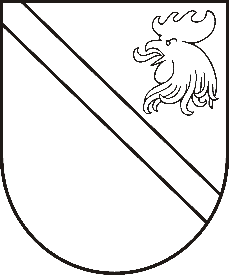 Reģ. Nr. 90000054572Saieta laukums 1, Madona, Madonas novads, LV-4801 t. 64860090, e-pasts: pasts@madona.lv ___________________________________________________________________________MADONAS NOVADA PAŠVALDĪBAS DOMESLĒMUMSMadonā2021.gada 29.aprīlī							            		 Nr.179									    (protokols Nr.10, 16.p.)Par grozījumiem 30.12.2020.  domes lēmumā Nr.564 “Par Madonas novada pašvaldības pagastu pārvalžu, Madonas pilsētas un to iestāžu un Madonas novada pašvaldības administrācijas amata vienību sarakstu apstiprināšanu” pielikumā Nr.7Ir saņemts Ļaudonas pagasta pirmsskolas izglītības iestādes “Brīnumdārzs” vadītājas I.Krasnovas 17.03.2021. iesniegums ar lūgumu veikt grozījumus izglītības iestādes amatu vienību sarakstā, kas nepieciešams, lai varētu nodrošināt epidemioloģisko drošības pasākumu īstenošanu iestādes darbībā. 	Noklausījusies A.Portnova sniegto informāciju, ņemot vērā 20.04.2021. Finanšu un attīstības komitejas atzinumu, atklāti balsojot:  PAR –  14 (Agris Lungevičs, Aleksandrs Šrubs, Andris Dombrovskis, Andris Sakne, Artūrs Čačka, Artūrs Grandāns, Gatis Teilis, Gunārs Ikaunieks, Inese Strode, Ivars Miķelsons, Kaspars Udrass, Valda Kļaviņa, Valentīns Rakstiņš, Zigfrīds Gora), PRET – NAV, ATTURAS – NAV, Madonas novada pašvaldības dome NOLEMJ:Ar 01.05.2021. veikt šādus grozījumus ar Madonas novada pašvaldības domes 30.12.2020. lēmumu Nr. 564 “Par Madonas novada pašvaldības pagasta pārvalžu, Madonas pilsētas un to iestāžu un Madonas novada pašvaldības centrālās administrācijas amata vienību sarakstu apstiprināšanu” apstiprinātajā Ļaudonas pagasta pirmsskolas izglītības iestādes “Brīnumdārzs”  amata vienību sarakstā (pielikums Nr.7):izslēgt interešu pulciņa audzinātājs, profesijas kods 341209, 0,3 amatu vienības ar amatalgas likmi  500,00 mēnesī; grozīt pirmsskolas skolotāja palīgs-pavadonis, profesijas kods 531201,531103, no 0,2 uz 0,35 amatu vienībām, ar stundas tarifa likmi EUR 2,99 (amatalgas likmi  500,00 mēnesī); iekļaut pirmsskolas iestāžu un skolu māsa, profesijas kods 222134, 0,15 amatu vienības ar amatalgas likmi  516,00 mēnesī.Domes priekšsēdētājs						    A.Lungevičs Seržāne 26136230